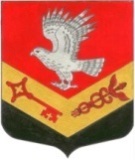 МУНИЦИПАЛЬНОЕ ОБРАЗОВАНИЕ«ЗАНЕВСКОЕ ГОРОДСКОЕ ПОСЕЛЕНИЕ»ВСЕВОЛОЖСКОГО МУНИЦИПАЛЬНОГО РАЙОНАЛЕНИНГРАДСКОЙ ОБЛАСТИСОВЕТ ДЕПУТАТОВ ТРЕТЬЕГО СОЗЫВАРЕШЕНИЕ22.03.2017 года                                                                                          № 15 г.п. Янино-1Об утверждении состава комиссии по соблюдению требований к служебномуповедению муниципальных служащих и лиц, замещающих муниципальные должности и урегулированию конфликта интересов в органах местного самоуправления Руководствуясь Федеральным законом от 25.12.2008 № 273-ФЗ «О противодействии коррупции», Федеральным законом от 02.03.2007  № 25-ФЗ «О муниципальной службе в Российской Федерации», законом Ленинградской области от 11.03.2008  № 14-оз «О правовом регулировании муниципальной службы в Ленинградской области», во исполнение Указа Президента Российской Федерации от 01.07.2010 № 821 «О комиссиях по соблюдению требований к служебному поведению федеральных государственных служащих и урегулированию конфликта интересов», постановлением Губернатора Ленинградской области от 09.10.2015 № 65-пг «Об утверждении порядка рассмотрения комиссией по координации работы по противодействию коррупции в Ленинградской области вопросов соблюдения требований к должностному поведению лиц, замещающих государственные должности Ленинградской области в администрации Ленинградской области, и урегулирования конфликта интересов» и в связи с кадровыми изменениями администрации МО «Заневское городское поселение», совет депутатов МО «Заневское городское поселение» принялРЕШЕНИЕ:1.Создать комиссию по соблюдению требований к служебному поведению муниципальных служащих и  лиц, замещающих муниципальные должности и урегулированию конфликта интересов в органах местного самоуправления МО «Заневское городское поселение» Всеволожского муниципального района Ленинградской области и утвердить ее состав, согласно  приложению.2.Признать утратившим силу пункт 2 решения совета депутатов МО «Заневское городское поселение» от 18.04.2016 № 25 «Об утверждении Положения о комиссии по соблюдению требований к служебному поведению муниципальных служащих и лиц, замещающих муниципальные должности и урегулированию конфликта интересов в органах местного самоуправления МО «Заневское городское поселение».3.Опубликовать настоящее решение в официальных средствах массовой информации.4. Решение вступает в силу с момента его опубликования.5. Контроль над исполнением решения возложить на постоянно действующую депутатскую комиссию по экономической политике, бюджету, налогу, инвестициям, правопорядку, законности.   Глава муниципального образования				    В.Е. Кондратьев  Приложение  к решению 	от  22.03.2017 года  №  15
Составкомиссии по соблюдению требований к служебному поведениюмуниципальных служащих и лиц, замещающих муниципальные должностии урегулированию конфликта интересов в органах местного самоуправления МО «Заневское городское поселение»Председатель комиссии:Председатель комиссии:Председатель комиссии:Председатель комиссии:Мыслин С.В.Мыслин С.В.– заместитель главы администрацииЗаместитель председателя комиссии:Заместитель председателя комиссии:Заместитель председателя комиссии:Заместитель председателя комиссии:Низюк Ю. А.- начальник сектора организационной и социальной работы  Члены комиссии:Члены комиссии:Члены комиссии:Члены комиссии:Алексеев В. В.- депутат совета депутатов (по согласованию) Гришко О. В.- руководитель аппарата совета депутатов  Скидкин А. В.- начальник финансово-экономического сектора администрацииСмирная Е. В.Богданова С. В.- директор МБУ «Редакция газеты «Заневский вестник» (по согласованию)- начальник юридического сектора администрацииКалинина Е. К.- заместитель директора Филиала Российского государственного гуманитарного университета в г. Всеволожске (по согласованию)Секретарь комиссии:Секретарь комиссии:Секретарь комиссии:Секретарь комиссии:Гадова Н.В.- ведущий специалист сектора организационной и социальной работы администрации